Муниципальное бюджетное дошкольное образовательное учреждение «Солгонский детский сад»Краткосрочный проект в средней группе «Малышарики»,«Будь осторожен на дороге»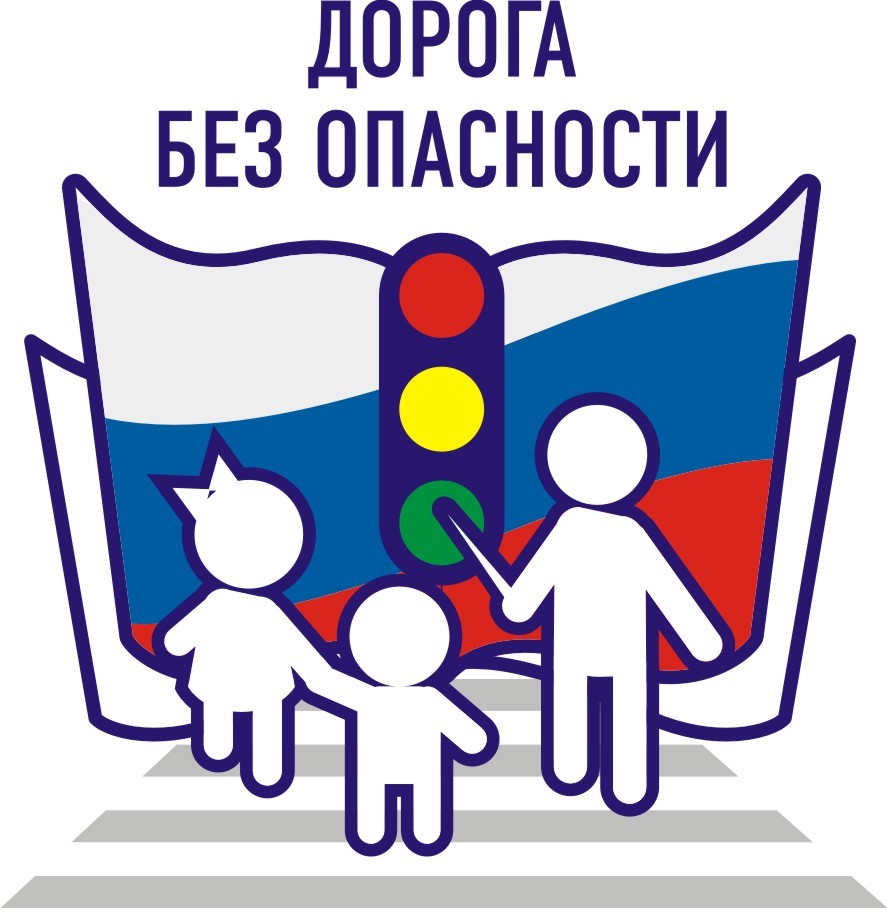 Воспитатель: Баутина Эльмира Алиевнас.Солгон, 2023 гАктуальность данного проекта: 	 Дорога - угроза жизни детей! Из каждых двадцати случаев девятнадцать, оказывается, типичны, - часто повторяются, возникают в одних и тех же стандартных ситуациях, число которых не так уж велико. Ситуации эти можно знать, а поведению в них — научить. А значит, ребенок должен максимально эффективно для своего возраста усвоить правила дорожного движения для дошкольников. Только следуя всем установленным правилам и требованиям, мы сможем сохранить жизнь и здоровье детей.Цель: Формировать представления детей о правилах дорожного движения и о безопасности в целом.   Задачи:Ввести понятие «Дорожные знаки», «Светофор», «Дорожная разметка»;Познакомить с основными дорожными знаками и их значениями; Познакомить со значениями сигналов светофора;Формировать навык ориентирования по дорожным знакам и сигналам светофора;Вовлечь родителей в совместную с детьми творческую деятельность (разучивание стихов).Вид проекта: Краткосрочный (1 неделя)Участники проекта: воспитатели, дети средней группы, родители. Интеграция образовательных областей - познавательное развитие, речевое развитие, социально – коммуникативное развитие,  физическое развитие.
Методы проекта: игровые: дидактические игры; настольные игры; подвижные игры; игры – драматизации; сюжетно – ролевые игры;словесные: чтение и рассказывание стихов, сказок, загадок; разговор, беседа; рассматривание картинок; рассматривание книг; энциклопедий;практические: упражнения (оказание помощи), совместные действия воспитателя и ребенка,наглядные: показ презентаций, использование иллюстраций, картин, фотографий, показ мультфильмов.
Задачи по работе с родителями:Привлечь семьи к участию в воспитательном процессе на основе педагогического сотрудничества.Дать рекомендации родителям о их роли по совершенствованию культуры поведения детей на улице и в транспорте.Этапы проекта:	1 этап – подготовительный. Постановка цели и задач, определение направлений, объектов и методов, предварительная работа с детьми и родителями.  Подбор наглядного и игрового материала. Изучение методической литературы, разработка плана совместных мероприятий.
Задачи: - определить актуальные знания детей о ПДД;
- вызвать интерес к поиску и получению новой информации.Формы организации работы 1 этапа:- планирование проектной деятельности по теме «будь осторожен на дороге» опираясь на методическую литературу;- подбор методической и художественной литературы;- подбор дидактических, подвижных, малоподвижных игр;- составление плана взаимодействия с родителями и детьми.	2 этап – Реализация плана совместных мероприятий, через интеграцию разных видов детской деятельности.
Задачи:- создание проблемных ситуаций;- организация познавательных прогулок, экскурсий;- развивать познавательные способности у детей в процессе совместной деятельности: дидактические и подвижные игры; - пополнить уголок безопасности материалами по теме проекта;- подготовить материалы по взаимодействию с родителями .
3 этап – обобщающий (заключительный). Обобщение результатов работы в игровой форме, их анализ, закрепление полученных знаний, формулировка выводов. 
Задачи: Закрепить представления детей о назначении светофора, о его сигналах.Закрепить правила дорожного движения, поведения в транспорте.
В ходе реализации проекта «Будь осторожен на дороге!» предполагаемые цели и задачи были достигнуты в полной мере.
Фото отчет: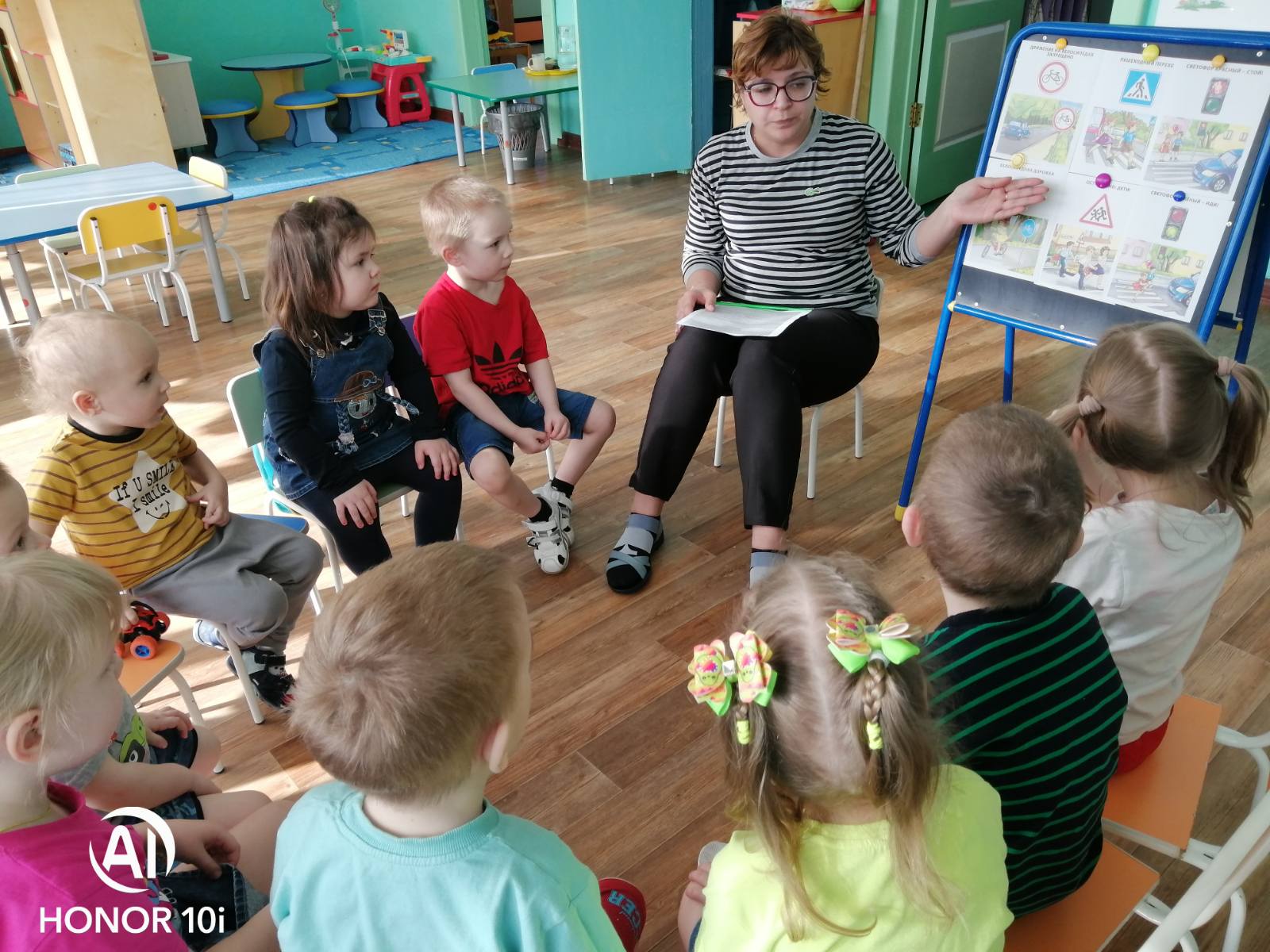 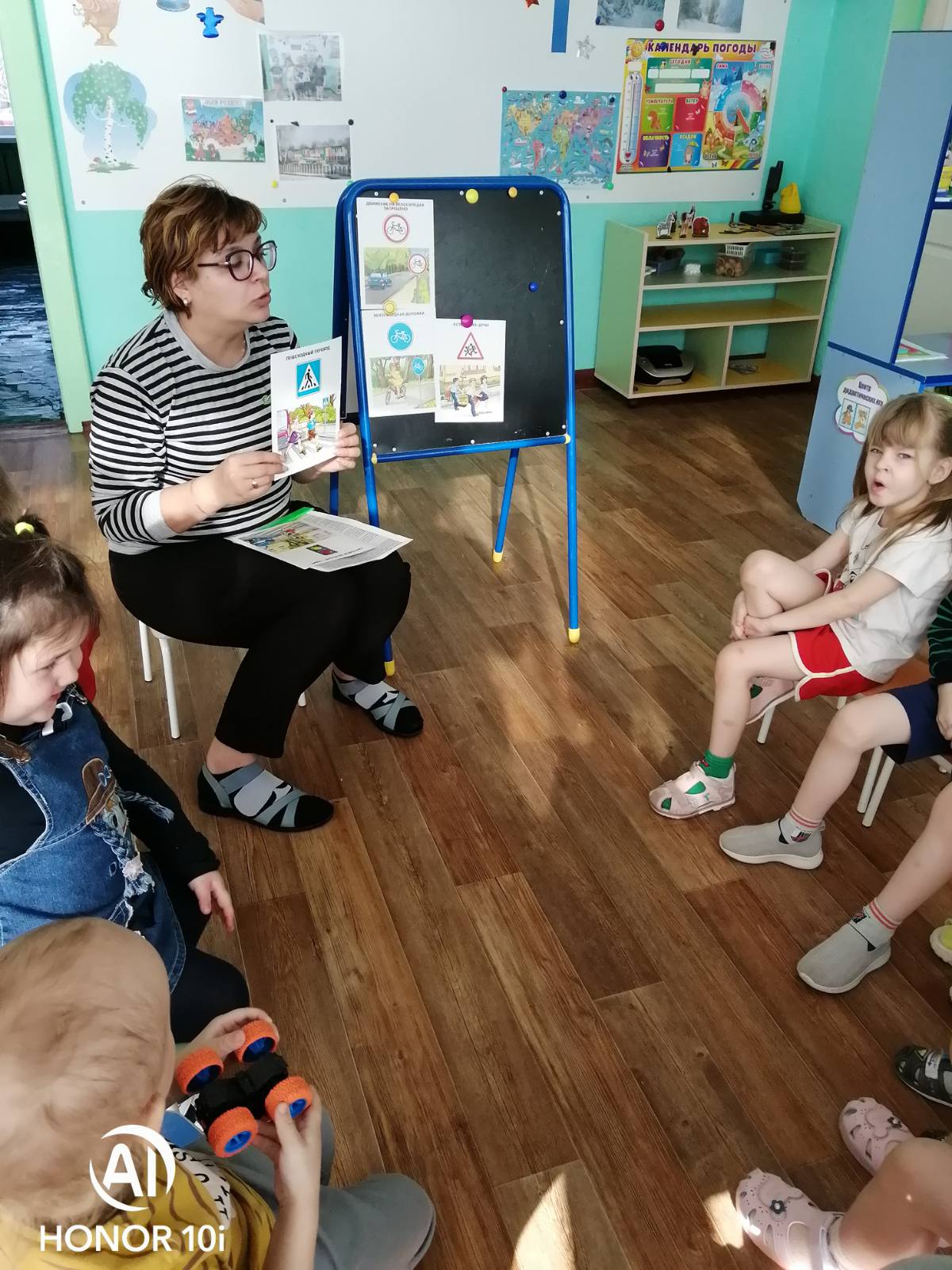 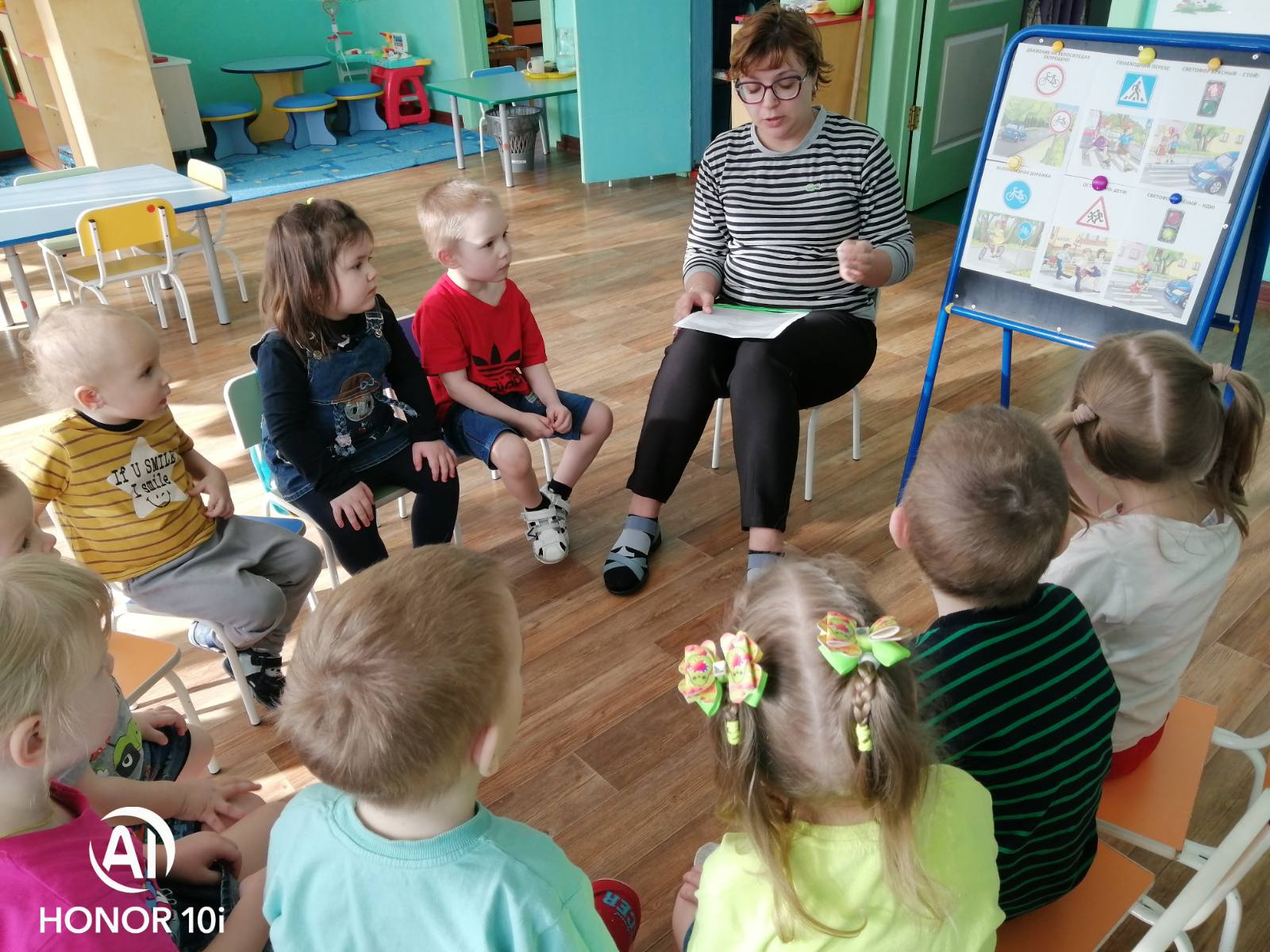 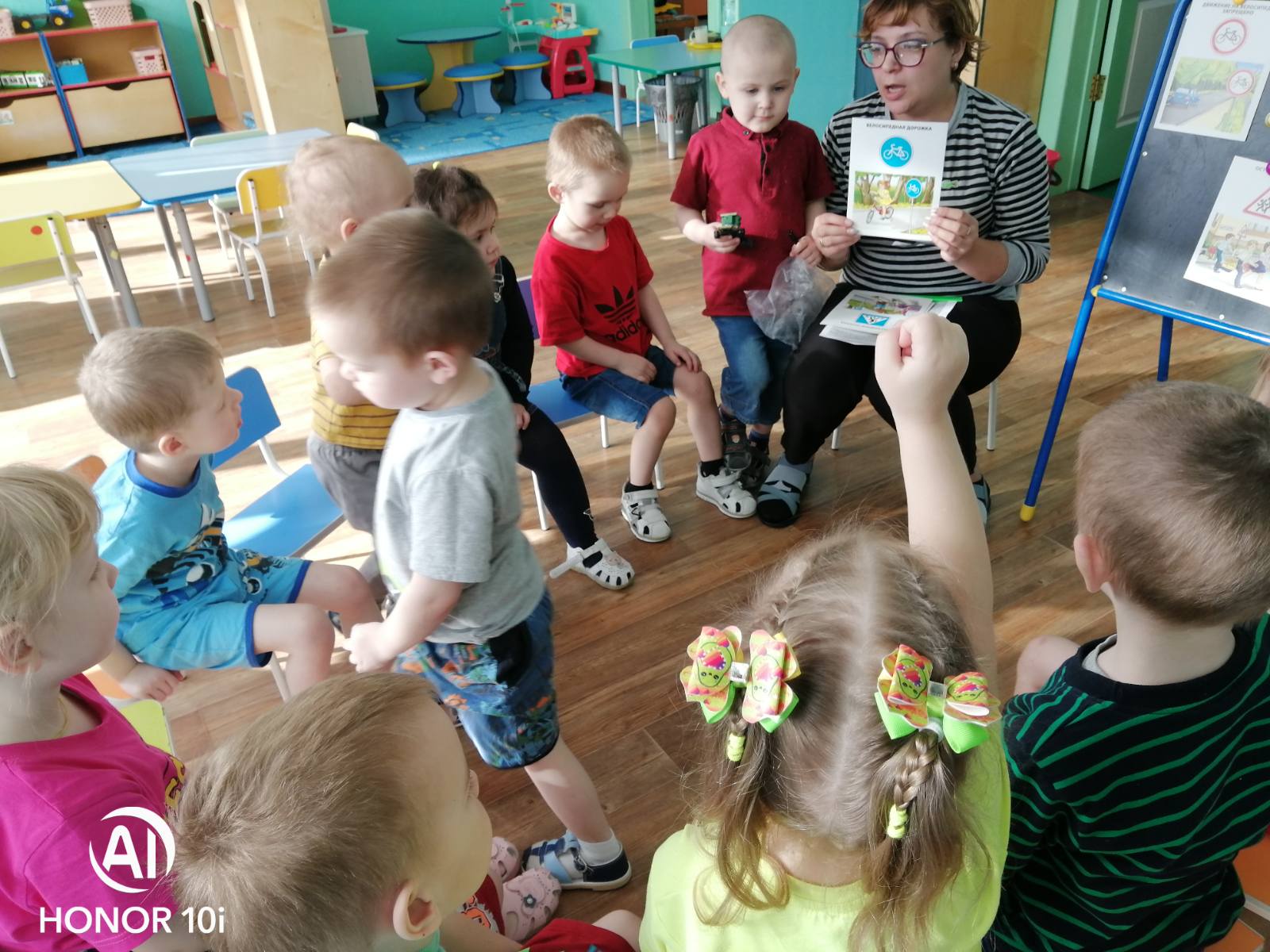 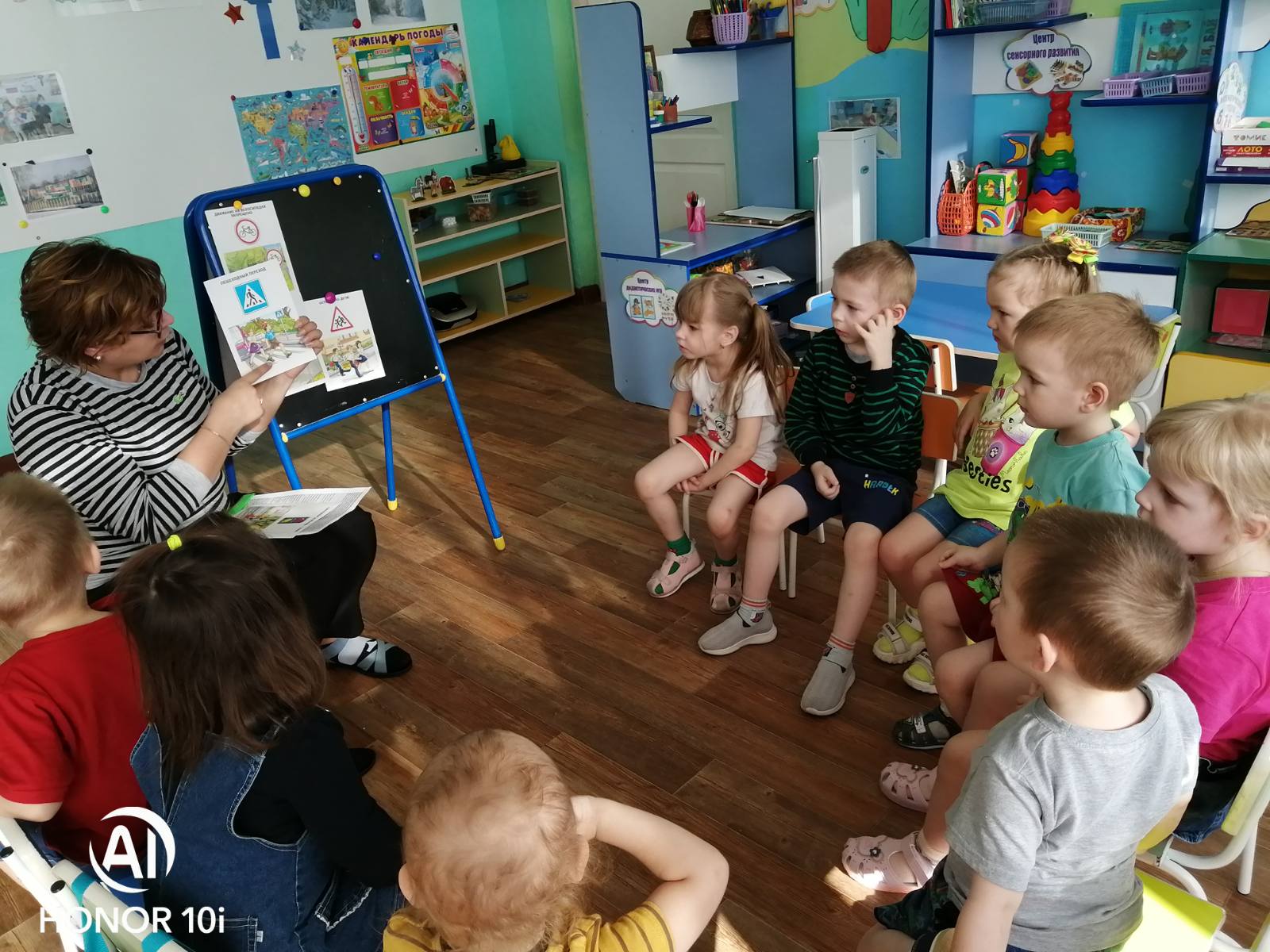 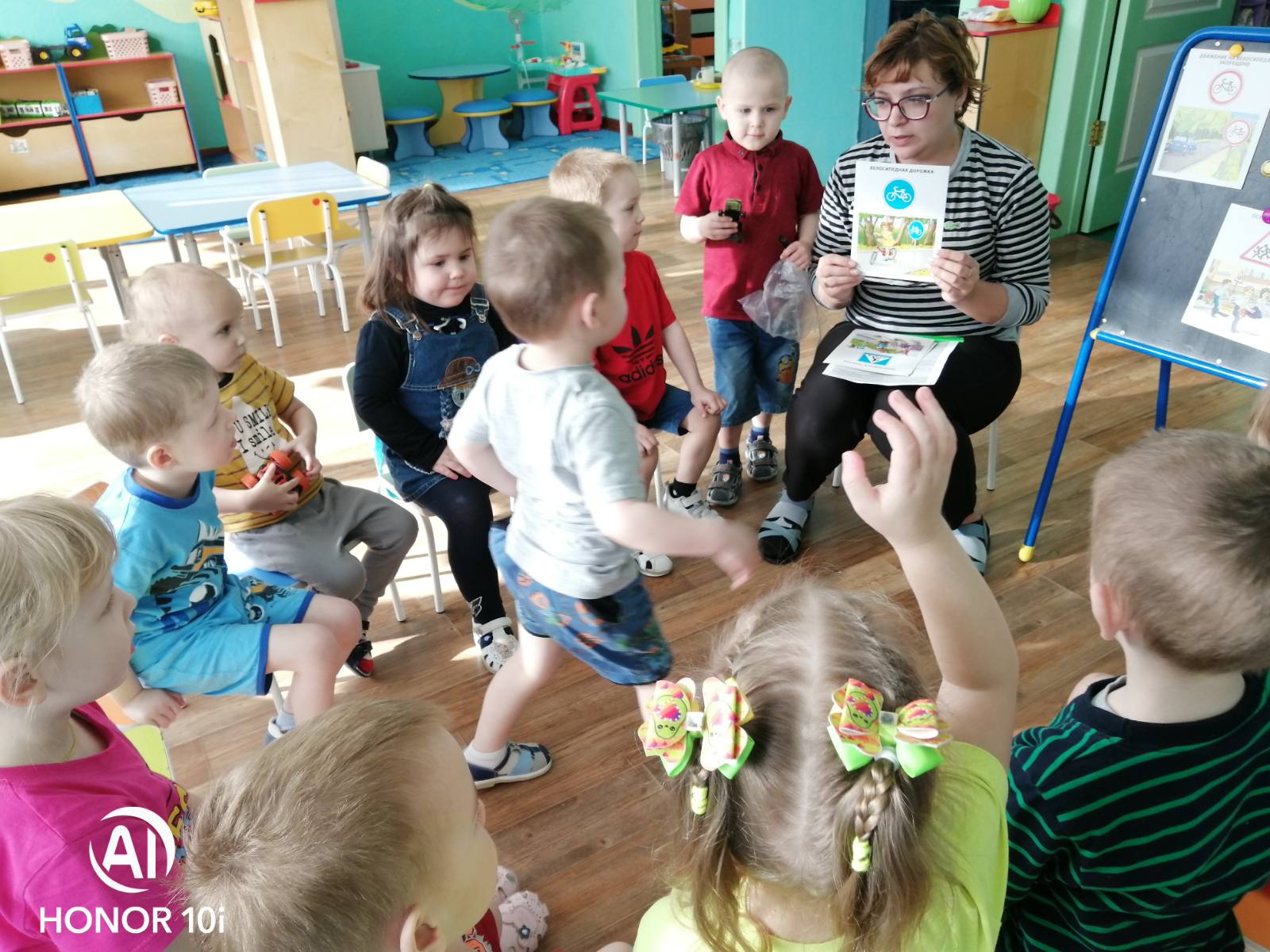 